(For Midwifery Council and CDHB professional development requirements) 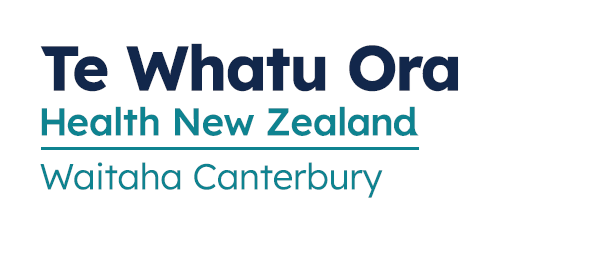 Name: __________________________________* Midwifery Council recognises PROMPT as an alternative to Combined Emergency Skills Day.  *Midwifery Council require a minimum of 8 hours of midwifery-focused education per year for Recertification (over and above the 8 hours of compulsory emergency skills/PROMPT.)**a minimum of 8 hours professional activities per year for Midwifery Council Recertification. Examples include, but are not limited to:	 Preceptorship of students	 Orientation of colleagues to a work environment	 Presentation to colleagues - formal and informal	 Participation in project user groups (e.g. resource person or champion)	 QLP Assessor	 Conducting clinical auditsProfessional Development Leave allocationCDHB supports staff in line with the Multi-Employer Collective Agreement (MECA) for additional professional development leave over and above organisational and Midwifery Council requirements:YearlyCourse20_ _20_ _20_ _YearlyEmergency Skills Day* (or PROMPT)(maternal and newborn resus plus maternity emergencies)/            //            //            /YearlyFetal Surveillance: FSEP Online(Face-to-face workshop for new staff or more in-depth update)/            //            //            /YearlyMaternity Practice Skills (or Core Competency Day) includes:Breastfeeding (BFHI = 21 hrs over 5 years) Fire & Emergency Procedures /            //            //            /YearlyMaternity Practice Skills (or Core Competency Day) includes:Breastfeeding (BFHI = 21 hrs over 5 years) Fire & Emergency Procedures No of BFHI hrs: No of BFHI hrs: No of BFHI hrs: YearlyMaternity Practice Skills (or Core Competency Day) includes:Breastfeeding (BFHI = 21 hrs over 5 years) Fire & Emergency Procedures 1 hour1 hour1 hourYearlyQLP interim year validation (if applicable) - discuss at performance appraisal/            //            //            /YearlyYearlyEvery 3 YearsCourseLast CompletedEvery 3 YearsCourseLast CompletedYear dueDate BookedCompletedEvery 3 YearsPROMPT* /            /Every 3 YearsNewborn Life Support (NLS) /            /Every 3 YearsMidwifery Standards Review/            /Every 3 YearsQLP portfolio submission  (if applicable)/            /Every 3 YearsEvery 3 YearsOnce onlyCourseLast CompletedOnce onlyCourseLast CompletedYear dueDate BookedCompletedOnce onlyMedication and Fluid Management/            /Once onlyFamily Violence/            /Once onlyEpiduralOnce onlyPreceptorship/            /Continuing  Education*Course/WorkshopDate CompletedHoursHoursHoursContinuing  Education*Course/WorkshopDate Completed20_ _20_ _20_ _Continuing  Education*          /          /Continuing  Education*         /          /Continuing  Education*         /          /Continuing  Education*         /          /Continuing  Education*         /          /Continuing  Education*         /          /Continuing  Education*         /          /Continuing  Education*         /          /Continuing  Education*Total hoursTotal hoursProfessional Activities**ActivityDate CompletedHoursHoursHoursProfessional Activities**ActivityDate Completed20_ _20_ _20_ _Professional Activities**         /          /Professional Activities**         /          /Professional Activities**         /          /Professional Activities**         /          /Professional Activities**         /          /Professional Activities**Total  hoursTotal  hoursFTEHours for professional development leave1320.825.60.722.40.619.20.5160.412.80.39.60.2 & 0.18